Cyrille CORBIN 1 rue du moulin à vent 27600 Fontaine BellengerTél. 02 32 53 12 06    •  Bur. 01 30 19 00 13Port. 06 12 84 54 89   •   procorbin@wanadoo.fr Née le 21/06/1979  - PASCE,-  Permis B +  véhiculePortfolio : http://WebDevProcorbin.frDéveloppeur Informatique Intégrateur WebPassionné, investi, esprit d’initiative  parcours professionnel 01/2016 - TE Connectivity Service IT – Pontoise Stage professionnel durée 5 semaines- Développement de nouvelles fonctionnalités sur l’application développé en première année, correction des disfonctionnements, gestion des incidents, mise en production et élaboration de documentations techniques et fonctionnelles.05/2015 - TE Connectivity Service IT – Pontoise Stage professionnel durée 5 semaines - Développement d’une application sous Visual Studio 2013 en VB.net et la bibliothèque de composant DevExpress pour la gestion de la facturation des lignes téléphoniques de SFR.Depuis 2000 	PSA – site de Poissy – 78 2003 à ce jour  Professionnel des télécoms – Dépanneur Informatique  - Service MRT - Développement d’une application pour la gestion et la maintenance des DECT utilisée par PSA (Application web développé avec Zend, MySQL et PHP)- Interventions et câblages des réseaux informatiques du site de production.-  Installation des équipements de l’infrastructure réseaux.-  Installation et configuration de postes informatiques.- Installation et réparation de prises en fibres optiques de type VF45.- Maintenance préventive sur les automates Siemens ou Télémécaniques liés à la gestion des énergies de l’usine.2000 - 2003 | Exploitation énergies Service EXP (Centrale Thermique)- Consignations de poste Haute Tension- Consignations de gaz, d’eau, de chauffage et air comprimé.1995 - 1999 | Apprentissage en alternance  Signalisation FerroviairePour SITS (Sous-traitant de la SNCF) Dépannage moteurs électriquesPour Langevin-Sevère   FORMATION2013-2015 en cours BTS SIO « option SLAM » (Service Informatique aux Organisations option Solutions logicielles et applications métiers)Création d’applications, intégration de progiciels de gestion, installation et configuration de poste informatique.Compétences acquises en programmation :   programmation algorithmique, C, C++, Visual Basic, HTML, CSS, JavaScript, Java, PHP, MySQL, SQL, Android StudioVia le CNED2010 | MySQL ADMINISTRATEURCréation et gestion de base de données. Création de tables et de requêtes SQL.DIF2009 | Développement d’application WEB avec PHPCréation d’application WEB en PHP structurée avec du langage orienté objets tel que Zend FrameworkDIF1999 | BAC Pro EIE (Equipements et Installations Electriques) – Concevoir, exploiter et dépanner des machines toutes automatisées.AFORP Mantes  AUTRES compétencesInformatique & LangueWord, Excel, Powerpoint, Access Photoshop, Illustrator.Visual Basic, HTML, CSS, MySQL, PHP, JavaScript, Zend FrameWork, JQuery, AJAXAnglais technique informatique et de développement  CentreS d'intérêt- Modélisme, Informatiqueo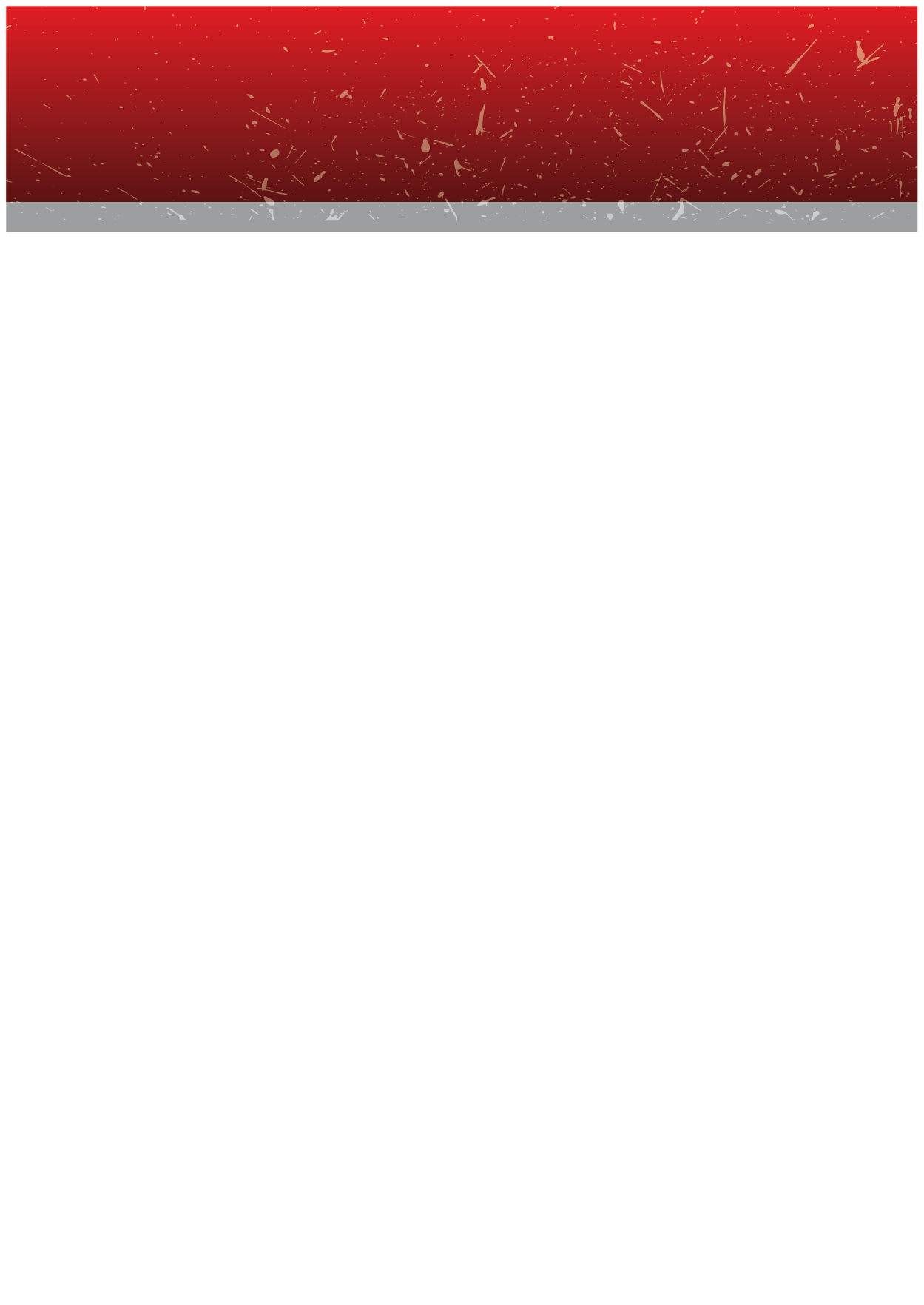 